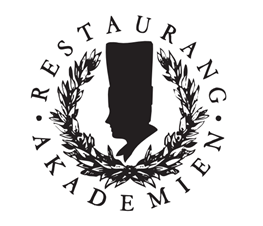 Hållbar och medveten matlagningVT 2023Schema24 maj		Elin Röös och Sara Ask	09.30		Kaffe, smörgås, introduktion09.45		Föreläsning; hållbarhet, matens påverkan på klimatet	12.30		Lunch13.30		Föreläsning; medveten matlagning ur ett näringsperspektiv 	 16.00		Slut 25 maj  		Sara Ask, Jesper Johansson09.30		Kaffe och introduktion dag 209.45		Medveten matlagning, praktisk matlagning i köket		13.30		Lunch					14.30		Diskussion och frågor16.00        		Slut 





Med reservation för ändringar